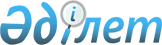 Абай аудандық мәслихатының 2009 жылғы 21 желтоқсандағы 18 кезекті сессиясының "2010-2012 жылдарға арналған аудандық бюджет туралы" N 18/215 шешіміне өзгертулер енгізу туралы
					
			Күшін жойған
			
			
		
					Қарағанды облысы Абай ауданының мәслихатының 22 сессиясының 2010 жылғы 14 сәуірдегі N 22/270 шешімі. Қарағанды облысы Абай ауданының Әділет басқармасында 2010 жылғы 23 сәуірде N 8-9-81 тіркелді. Күші жойылды - Қарағанды облысы Абай аудандық мәслихатының 2011 жылғы 07 сәуірдегі N 3-14-105 хатымен      Ескерту. Күші жойылды - Қарағанды облысы Абай аудандық мәслихатының 2011.04.07 N 3-14-105 хатымен.

      Қазақстан Республикасының 2008 жылғы 4 желтоқсандағы Бюджет кодексіне, Қазақстан Республикасының 2001 жылғы 23 қаңтардағы "Қазақстан Республикасындағы жергілікті мемлекеттік басқару және өзін-өзі басқару туралы" Заңына сәйкес Абай аудандық мәслихаты ШЕШІМ ЕТТІ:



      1. Абай аудандық мәслихатының 2009 жылғы 21 желтоқсандағы 18 кезекті сессиясының "2010-2012 жылдарға арналған аудандық бюджет туралы" N 18/215 шешіміне (нормативтік құқықтық актілердің мемлекеттік тіркеу Тізіміне - 2009 жылғы 30 желтоқсанда N 8-9-73 болып тіркелген, "Абай-Ақиқат" аудандық газетінің 2010 жылғы 1 қаңтардағы N 1-2 (3799) сандарында жарияланған), Абай аудандық мәслихатының 2010 жылғы 18 ақпандағы 20 кезектен тыс сессиясының "Абай аудандық мәслихатының 2009 жылғы 21 желтоқсандағы 18 кезекті сессиясының "2010-2012 жылдарға арналған аудандық бюджет туралы" N 18/215 шешіміне өзгертулер енгізу туралы" N 20/250 шешімімен өзгертулер енгізілген (нормативтік құқықтық актілердің мемлекеттік тіркеу Тізіміне - 2010 жылғы 3 наурызда N 8-9-75 болып тіркелген, "Абай-Ақиқат" аудандық газетінің 2010 жылғы 12 наурыздағы N 12-13 (3810) сандарында жарияланған), келесі өзгертулер енгізілсін:



      1) 1 тармақтағы:

      1) тармақшадағы:

      "2319558" сандары "2373492" сандарымен ауыстырылсын;

      2) тармақшадағы:

      "2371613" сандары "2425547" сандарымен ауыстырылсын;



      2) көрсетілген шешімнің 1, 4 және 6 қосымшалары осы шешімнің 1, 2 және 3 қосымшаларына сәйкес жаңа редакцияда мазмұндалсын.



      2. Бюджеттік бағдарламалардың әкімгерлері Абай аудандық мәслихатының қабылдаған шешіміне сәйкес бюджеттік қаражаттарды жұмсасын.



      3. Осы шешім 2010 жылдың 1 қаңтарынан бастап қолданысқа енеді.      Сессия төрағасы                            К. Қанжекеев      Абай аудандық мәслихатының хатшысы         Б. Цай      КЕЛІСІЛДІ      Абай ауданы бойынша

      салық басқармасының бастығы                Б. Ахметов

      14.04.2010 ж.      "Экономика және бюджеттік

      жоспарлау бөлімі" мемлекеттік

      мекемесінің бастығы                        Ж. Мәкенова

      14.04.2010 ж.      "Абай ауданының қаржы бөлімі"

      мемлекеттік мекемесінің бастығы            С. Садық

      14.04.2010 ж.

Абай аудандық мәслихатының

2010 жылғы 14 сәуірдегі

22 кезектен тыс сессиясының

N 22/270 шешіміне

1 қосымшаАбай аудандық мәслихатының

2009 жылғы 21 желтоқсандағы

18 кезекті сессиясының

N 18/215 шешіміне

1 қосымша

2010 жылға арналған аудандық бюджет

Абай аудандық мәслихатының

2010 жылғы 14 сәуірдегі

22 кезектен тыс сессиясының

N 22/270 шешіміне

2 қосымшаАбай аудандық мәслихатының

2009 жылғы 21 желтоқсандағы

18 кезекті сессиясының

N 18/215 шешіміне

4 қосымша

2010 жылға арналған нысаналы трансферттер және бюджеттік кредиттер

Абай аудандық мәслихатының

2010 жылғы 14 сәуірдегі

22 кезектен тыс сессиясының

N 22/270 шешіміне

3 қосымшаАбай аудандық мәслихатының

2009 жылғы 21 желтоқсандағы

18 кезекті сессиясының

N 18/215 шешіміне

6 қосымша

Аудандық маңызы бар қала, кент, ауыл (село) ауылдық (село) округтерінің аппараттары бойынша шығындар

2010 жыл      кестенің жалғасы      кестенің жалғасы      кестенің жалғасы      кестенің жалғасы
					© 2012. Қазақстан Республикасы Әділет министрлігінің «Қазақстан Республикасының Заңнама және құқықтық ақпарат институты» ШЖҚ РМК
				СанатыСанатыСанатыСанатыСома (мың теңге)СыныбыСыныбыСыныбыСома (мың теңге)Iшкi сыныбыIшкi сыныбыСома (мың теңге)АтауыСома (мың теңге)12345I. Кірістер23734921Салықтық түсімдер63538601Табыс салығы1451112Жеке табыс салығы14511103Әлеуметтiк салық1074871Әлеуметтік салық10748704Меншiкке салынатын салықтар3549021Мүлiкке салынатын салықтар1328973Жер салығы1777104Көлiк құралдарына салынатын салық421955Бірыңғай жер салығы210005Тауарларға, жұмыстарға және қызметтерге салынатын iшкi салықтар219162Акциздер19353Табиғи және басқа ресурстарды пайдаланғаны үшiн түсетiн түсiмдер117004Кәсiпкерлiк және кәсiби қызметтi жүргiзгенi үшiн алынатын алымдар80175Құмар ойын бизнеске салық26408Заңдық мәнді іс-әрекеттерді жасағаны және (немесе) оған уәкілеттігі бар мемлекеттік органдар немесе лауазымды адамдар құжаттар бергені үшін алынатын міндетті төлемдер59701Мемлекеттік баж59702Салықтық емес түсiмдер593101Мемлекеттік меншіктен түсетін кірістер50105Мемлекет меншігіндегі мүлікті жалға беруден түсетін кірістер501002Мемлекеттік бюджеттен қаржыландырылатын мемлекеттік мекемелердің тауарларды (жұмыстарды, қызметтерді) өткізуінен түсетін түсімдер901Мемлекеттік бюджеттен қаржыландырылатын мемлекеттік мекемелердің тауарларды (жұмыстарды, қызметтерді) өткізуінен түсетін түсімдер9006Басқа да салықтық емес түсiмдер8311Басқа да салықтық емес түсiмдер8313Негізгі капиталды сатудан түсетін түсімдер462401Мемлекеттік мекемелерге бекітілген мемлекеттік мүлікті сату3001Мемлекеттік мекемелерге бекітілген мемлекеттік мүлікті сату30003Жердi және материалдық емес активтердi сату43241Жерді сату42542Материалдық емес активтердi сату704Трансферттердің түсімдері172755102Мемлекеттiк басқарудың жоғары тұрған органдарынан түсетiн трансферттер17275512Облыстық бюджеттен түсетiн трансферттер1727551Функционалдық топФункционалдық топФункционалдық топФункционалдық топФункционалдық топСома (мың теңге)Кіші функцияКіші функцияКіші функцияКіші функцияСома (мың теңге)Бюджеттік бағдарламалардың әкімшісіБюджеттік бағдарламалардың әкімшісіБюджеттік бағдарламалардың әкімшісіСома (мың теңге)БағдарламаБағдарламаСома (мың теңге)АтауыСома (мың теңге)123456ІІ. Шығындар242554701Жалпы сипаттағы мемлекеттiк қызметтер1994641Мемлекеттiк басқарудың жалпы функцияларын орындайтын өкiлдi, атқарушы және басқа органдар176712112Аудан (облыстық маңызы бар қала) мәслихатының аппараты13959001Аудан (облыстық маңызы бар қала) мәслихатының қызметін қамтамасыз ету жөніндегі қызметтер13789004Мемлекеттік органдарды материалдық-техникалық жарақтандыру170122Аудан (облыстық маңызы бар қала) әкімінің аппараты42463001Аудан (облыстық маңызы бар қала) әкімінің қызметін қамтамасыз ету жөніндегі қызметтер42001004Мемлекеттік органдарды материалдық-техникалық жарақтандыру462123Қаладағы аудан, аудандық маңызы бар қала, кент, ауыл (село), ауылдық (селолық) округ әкімінің аппараты120290001Қаладағы аудан, аудандық маңызы бар қаланың, кент, ауыл (село), ауылдық (селолық) округ әкімінің қызметін қамтамасыз ету жөніндегі қызметтер1202902Қаржылық қызмет11044452Ауданның (облыстық маңызы бар қаланың) қаржы бөлімі11044001Аудандық бюджетті орындау және коммуналдық меншікті (облыстық маңызы бар қала) саласындағы мемлекеттік саясатты іске асыру жөніндегі қызметтер9697003Салық салу мақсатында мүлікті бағалауды жүргізу630011Коммуналдық меншікке түскен мүлікті есепке алу, сақтау, бағалау және сату7175Жоспарлау және статистикалық қызмет11708453Ауданның (облыстық маңызы бар қаланың) экономика және бюджеттік жоспарлау бөлімі11708001Экономикалық саясатты, мемлекеттік жоспарлау жүйесін қалыптастыру және дамыту және ауданды (облыстық маңызы бар қаланы) баcқару саласындағы мемлекеттік саясатты іске асыру жөніндегі қызметтер1170802Қорғаныс64071Әскери мұқтаждар5407122Аудан (облыстық маңызы бар қала) әкімінің аппараты5407005Жалпыға бірдей әскери міндетті атқару шеңберіндегі іс-шаралар54072Төтенше жағдайлар жөнiндегi жұмыстарды ұйымдастыру1000122Аудан (облыстық маңызы бар қала) әкімінің аппараты1000006Аудан (облыстық маңызы бар қала) ауқымындағы төтенше жағдайлардың алдын алу және оларды жою500007Аудандық (қалалық) ауқымдағы дала өрттерінің, сондай-ақ мемлекеттік өртке қарсы қызмет органдары құрылмаған елдi мекендерде өрттердің алдын алу және оларды сөндіру жөніндегі іс-шаралар50003Қоғамдық тәртіп, қауіпсіздік, құқықтық, сот, қылмыстық-атқару қызметі82701Құқық қорғау қызметi8270458Ауданның (облыстық маңызы бар қаланың) тұрғын үй-коммуналдық шаруашылығы, жолаушылар көлігі және автомобиль жолдары бөлімі8270021Елдi мекендерде жол жүрісі қауiпсiздiгін қамтамасыз ету827004Бiлiм беру14498451Мектепке дейiнгi тәрбие және оқыту147358471Ауданның (облыстық маңызы бар қаланың) білім, дене шынықтыру және спорт бөлімі147358003Мектепке дейінгі тәрбие ұйымдарының қызметін қамтамасыз ету1473582Бастауыш, негізгі орта және жалпы орта білім беру1221132123Қаладағы аудан, аудандық маңызы бар қала, кент, ауыл (село), ауылдық (селолық) округ әкімінің аппараты1689005Ауылдық (селолық) жерлерде балаларды мектепке дейін тегін алып баруды және кері алып келуді ұйымдастыру1689471Ауданның (облыстық маңызы бар қаланың) білім, дене шынықтыру және спорт бөлімі1219443004Жалпы білім беру1189341005Балалар мен жеткіншектерге қосымша білім беру301029Бiлiм беру саласындағы өзге де қызметтер81355471Ауданның (облыстық маңызы бар қаланың) білім, дене шынықтыру және спорт бөлімі81355009Ауданның (облыстық маңызы бар қаланың) мемлекеттік білім беру мекемелер үшін оқулықтар мен оқу-әдiстемелiк кешендерді сатып алу және жеткізу20427010Аудандық (қалалық) ауқымдағы мектеп олимпиадаларын және мектептен тыс іс-шараларды өткiзу128016Өңірлік жұмыспен қамту және кадрларды қайта даярлау стратегиясын іске асыру шеңберінде білім беру объектілерін күрделі, ағымды жөндеу6080006Әлеуметтiк көмек және әлеуметтiк қамсыздандыру1882442Әлеуметтiк көмек167675451Ауданның (облыстық маңызы бар қаланың) жұмыспен қамту және әлеуметтік бағдарламалар бөлімі166207002Еңбекпен қамту бағдарламасы33262004Ауылдық жерлерде тұратын денсаулық сақтау, білім беру, әлеуметтік қамтамасыз ету, мәдениет және спорт мамандарына отын сатып алуға Қазақстан Республикасының заңнамасына сәйкес әлеуметтік көмек көрсету2315005Мемлекеттік атаулы әлеуметтік көмек14420006Тұрғын үй көмегі19000007Жергілікті өкілетті органдардың шешімі бойынша мұқтаж азаматтардың жекелеген топтарына әлеуметтік көмек15965010Үйден тәрбиеленіп оқытылатын мүгедек балаларды материалдық қамтамасыз ету904014Мұқтаж азаматтарға үйде әлеуметтiк көмек көрсету2538201618 жасқа дейінгі балаларға мемлекеттік жәрдемақылар12555017Мүгедектерді оңалту жеке бағдарламасына сәйкес, мұқтаж мүгедектерді міндетті гигиеналық құралдармен қамтамасыз етуге, және ымдау тілі мамандарының, жеке көмекшілердің қызмет көрсету29451019Ұлы Отан соғысындағы Жеңістің 65 жылдығына Ұлы Отан соғысының қатысушылары мен мүгедектерінің жол жүруін қамтамасыз ету946020Ұлы Отан соғысындағы Жеңістің 65 жылдығына Ұлы Отан соғысының қатысушылары мен мүгедектеріне біржолғы материалдық көмекті төлеу12007471Ауданның (облыстық маңызы бар қаланың) білім, дене шынықтыру және спорт бөлімі1468012Білім беру ұйымдарының күндізгі оқу нысанының оқушылары мен тәрбиеленушілерін әлеуметтік қолдау14689Әлеуметтiк көмек және әлеуметтiк қамтамасыз ету салаларындағы өзге де қызметтер20569451Ауданның (облыстық маңызы бар қаланың) жұмыспен қамту және әлеуметтік бағдарламалар бөлімі20569001Жергілікті деңгейде облыстың жұмыспен қамтуды қамтамасыз ету және үшін әлеуметтік бағдарламаларды іске асыру саласындағы мемлекеттік саясатты іске асыру жөніндегі қызметтер19332011Жәрдемақыларды және басқа да әлеуметтік төлемдерді есептеу, төлеу мен жеткізу бойынша қызметтерге ақы төлеу123707Тұрғын үй-коммуналдық шаруашылық1783831Тұрғын үй шаруашылығы60409472Ауданның (облыстық маңызы бар қаланың) құрылыс, сәулет және қала құрылысы бөлімі60409003Мемлекеттік коммуналдық тұрғын үй қорының тұрғын үй құрылысы және (немесе) сатып алу48209004Инженерлік коммуникациялық инфрақұрылымды дамыту және жайластыру122002Коммуналдық шаруашылық94667123Қаладағы аудан, аудандық маңызы бар қала, кент, ауыл (село), ауылдық (селолық) округ әкімінің аппараты5200014Елді мекендерді сумен жабдықтауды ұйымдастыру5200458Ауданның (облыстық маңызы бар қаланың) тұрғын үй-коммуналдық шаруашылығы, жолаушылар көлігі және автомобиль жолдары бөлімі39467012Сумен жабдықтау және су бөлу жүйесінің қызмет етуі20200030Өңірлік жұмыспен қамту және кадрларды қайта даярлау стратегиясын іске асыру шеңберінде инженерлік коммуникациялық инфрақұрылымды жөндеу және елді-мекендерді көркейту19267472Ауданның (облыстық маңызы бар қаланың) құрылыс, сәулет және қала құрылысы бөлімі50000006Сумен жабдықтау жүйесін дамыту500003Елді-мекендерді көркейту23307123Қаладағы аудан, аудандық маңызы бар қала, кент, ауыл (село), ауылдық (селолық) округ әкімінің аппараты23307008Елді мекендерде көшелерді жарықтандыру11552009Елді мекендердің санитариясын қамтамасыз ету4358010Жерлеу орындарын күтіп-ұстау және туысы жоқ адамдарды жерлеу200011Елді мекендерді абаттандыру мен көгалдандыру719708Мәдениет, спорт, туризм және ақпараттық кеңістiк2089271Мәдениет саласындағы қызмет85280455Ауданның (облыстық маңызы бар қаланың) мәдениет және тілдерді дамыту бөлімі85280003Мәдени-демалыс жұмысын қолдау852802Спорт2913471Ауданның (облыстық маңызы бар қаланың) білім, дене шынықтыру және спорт бөлімі2913014Аудандық (облыстық маңызы бар қалалық) деңгейде спорттық жарыстар өткiзу1050015Әртүрлi спорт түрлерi бойынша аудан (облыстық маңызы бар қала) құрама командаларының мүшелерiн дайындау және олардың облыстық спорт жарыстарына қатысуы18633Ақпараттық кеңiстiк46563455Ауданның (облыстық маңызы бар қаланың) мәдениет және тілдерді дамыту бөлімі41237006Аудандық (қалалық) кiтапханалардың жұмыс iстеуi39818007Мемлекеттік тілді және Қазақстан халықтарының басқа да тілдерін дамыту1419456Ауданның (облыстық маңызы бар қаланың) ішкі саясат бөлімі5326002Газеттер мен журналдар арқылы мемлекеттік ақпараттық саясат жүргізу53269Мәдениет, спорт, туризм және ақпараттық кеңiстiктi ұйымдастыру жөнiндегi өзге де қызметтер74171455Ауданның (облыстық маңызы бар қаланың) мәдениет және тілдерді дамыту бөлімі67746001Жергілікті деңгейде тілдерді және мәдениетті дамыту саласындағы мемлекеттік саясатты іске асыру жөніндегі қызметтер5798004Өңірлік жұмыспен қамту және кадрларды қайта даярлау стратегиясын іске асыру шеңберінде мәдениет объектілерін күрделі, ағымды жөндеу61948456Ауданның (облыстық маңызы бар қаланың) ішкі саясат бөлімі6425001Жергілікті деңгейде аппарат, мемлекеттілікті нығайту және азаматтардың әлеуметтік сенімділігін қалыптастыруда мемлекеттік саясатты іске асыру жөніндегі қызметтер5946003Жастар саясаты саласындағы өңірлік бағдарламаларды iске асыру47910Ауыл, су, орман, балық шаруашылығы, ерекше қорғалатын табиғи аумақтар, қоршаған ортаны және жануарлар дүниесін қорғау, жер қатынастары483171Ауыл шаруашылығы14873453Ауданның (облыстық маңызы бар қаланың) экономика және бюджеттік жоспарлау бөлімі2562099Республикалық бюджеттен берілетін нысаналы трансферттер есебінен ауылдық елді мекендер саласының мамандарын әлеуметтік қолдау шараларын іске асыру2562474Ауданның (облыстық маңызы бар қаланың) ауыл шаруашылығы және ветеринария бөлімі12311001Жергілікті деңгейде ветеринария саласындағы мемлекеттік саясатты іске асыру жөніндегі қызметтер9425004Мемлекеттік органдарды материалдық-техникалық жарақтандыру2344007Қаңғыбас иттер мен мысықтарды аулауды және жоюды ұйымдастыру5426Жер қатынастары12641463Ауданның (облыстық маңызы бар қаланың) жер қатынастары бөлімі12641001Аудан (облыстық маңызы бар қала) аумағында жер қатынастарын реттеу саласындағы мемлекеттік саясатты іске асыру жөніндегі қызметтер5941005Ақпараттық жүйелер құру67009Ауыл, су, орман, балық шаруашылығы және қоршаған ортаны қорғау мен жер қатынастары саласындағы өзге де қызметтер20803455Ауданның (облыстық маңызы бар қаланың) мәдениет және тілдерді дамыту бөлімі11759008Өңірлік жұмыспен қамту және кадрларды қайта даярлау стратегиясын іске асыру шеңберінде ауылдарда (селоларда), ауылдық (селолық) округтерде әлеуметтік жобаларды қаржыландыру11759474Ауданның (облыстық маңызы бар қаланың) ауыл шаруашылығы және ветеринария бөлімі9044013Эпизоотияға қарсы іс-шаралар жүргізу904411Өнеркәсіп, сәулет, қала құрылысы және құрылыс қызметі62662Сәулет, қала құрылысы және құрылыс қызметі6266472Ауданның (облыстық маңызы бар қаланың) құрылыс, сәулет және қала құрылысы бөлімі6266001Құрылыс, сәулет және қала құрылысы бөлімінің қызметін қамтамасыз ету жөніндегі қызметтер626612Көлiк және коммуникация249781Автомобиль көлiгi24978123Қаладағы аудан, аудандық маңызы бар қала, кент, ауыл (село), ауылдық (селолық) округ әкімінің аппараты17000013Аудандық маңызы бар қалаларда, кенттерде, ауылдарда (селоларда), ауылдық (селолық) округтерде автомобиль жолдарының жұмыс істеуін қамтамасыз ету17000458Ауданның (облыстық маңызы бар қаланың) тұрғын үй-коммуналдық шаруашылығы, жолаушылар көлігі және автомобиль жолдары бөлімі7978023Автомобиль жолдарының жұмыс істеуін қамтамасыз ету797813Басқалар389003Кәсiпкерлiк қызметтi қолдау және бәсекелестікті қорғау6414469Ауданның (облыстық маңызы бар қаланың) кәсіпкерлік бөлімі6414001Жергілікті деңгейде кәсіпкерлік пен өнеркәсіпті дамыту саласындағы мемлекеттік саясатты іске асыру жөніндегі қызметтер64149Басқалар32486452Ауданның (облыстық маңызы бар қаланың) қаржы бөлімі12118012Ауданның (облыстық маңызы бар қаланың) жергілікті атқарушы органының резерві12118458Ауданның (облыстық маңызы бар қаланың) тұрғын үй-коммуналдық шаруашылығы, жолаушылар көлігі және автомобиль жолдары бөлімі9855001Жергілікті деңгейде тұрғын үй-коммуналдық шаруашылығы, жолаушылар көлігі және автомобиль жолдары саласындағы мемлекеттік саясатты іске асыру жөніндегі қызметтер9855471Ауданның (облыстық маңызы бар қаланың) білім, дене шынықтыру және спорт бөлімі10513001Білім, дене шынықтыру және спорт бөлімі қызметін қамтамасыз ету1051315Трансферттер675461Трансферттер67546452Ауданның (облыстық маңызы бар қаланың) қаржы бөлімі67546006Нысаналы пайдаланылмаған (толық пайдаланылмаған) трансферттерді қайтару285020Бюджет саласындағы еңбекақы төлеу қорының өзгеруіне байланысты жоғары тұрған бюджеттерге берілетін ағымдағы нысаналы трансферттер67261III. Таза бюджеттік кредиттеу26706Бюджеттік кредиттер2670610Ауыл, су, орман, балық шаруашылығы, ерекше қорғалатын табиғи аумақтар, қоршаған ортаны және жануарлар дүниесін қорғау, жер қатынастары267061Ауыл шаруашылығы26706453Ауданның (облыстық маңызы бар қаланың) экономика және бюджеттік жоспарлау бөлімі26706006Ауылдық елді мекендердің әлеуметтік саласының мамандарын әлеуметтік қолдау шараларын іске асыру үшін бюджеттік кредиттер26706Функционалдық топФункционалдық топФункционалдық топФункционалдық топФункционалдық топСома (мың теңге)Кіші функцияКіші функцияКіші функцияКіші функцияСома (мың теңге)Бюджеттік бағдарламалардың әкiмшiсiБюджеттік бағдарламалардың әкiмшiсiБюджеттік бағдарламалардың әкiмшiсiСома (мың теңге)БағдарламаБағдарламаСома (мың теңге)АтауыСома (мың теңге)123456IV. Қаржы активтерімен операциялар бойынша сальдо0Қаржы активтерін сатып алумемлекеттік қаржы активтерін сатудан түсетін түсімдер013Басқалар09Басқалар0451Ауданның (облыстық маңызы бар қаланың) қаржы бөлімі0014Заңды тұлғалардың жарғылық капиталын қалыптастыру немесе ұлғайтуФункционалдық топФункционалдық топФункционалдық топФункционалдық топФункционалдық топСома (мың теңге)Кіші функцияКіші функцияКіші функцияКіші функцияСома (мың теңге)Бюджеттік бағдарламалардың әкiмшiсiБюджеттік бағдарламалардың әкiмшiсiБюджеттік бағдарламалардың әкiмшiсiСома (мың теңге)БағдарламаБағдарламаСома (мың теңге)АтауыСома (мың теңге)123456V. Бюджет тапшылығы (профициті)-78761VI. Бюджет тапшылығын қаржыландыру (профицитін пайдалану)78761Қарыздар түсімі26706Қарыздарды өтеуБюджет қаражатының қалдықтарының қозғалысы52055АтауыСома (мың теңге)12Барлығы295305оның ішінде:Ағымдағы нысаналы трансферттер162399Дамуға арналған нысаналы трансферттер106200Бюджеттік кредиттер26706Ағымдағы нысаналы трансферттер162399оның ішінде:Білім, дене шынықтыру және спорт бөлімі89390лингафондық және мультимедиялық кабинеттер құруға11082оқу кабинеттерін жабдықтауға8194жаңадан іске қосылатын білім объектілерін ұстауға59131Мектепке дейінгі білім беру ұйымдарында мемлекеттік білім беру тапсырыстарын іске асыру6468"Өзін-өзі тану" пәні бойынша мектепке дейінгі білім беру ұйымдарын, орта білім беру, техникалық және кәсіптік білім беру, орта білімнен кейінгі білім беру ұйымдарын, біліктілікті арттыру институттарын оқу материалдарымен қамтамасыз етуге арналған ағымдағы нысаналы трансферттер4515Еңбекпен қамту және әлеуметтік бағдарламалар бөлімі32389Республикалық бюджеттен берілетін нысаналы трансферттер есебiнен әлеуметтік жұмыс орындарын және жастар тәжірибесін кеңейту9360оның ішінде:әлеуметтік жұмыс орындары7920жастар тәжірибесі1440мемлекеттік атаулы әлеуметтік көмек және 18 жасқа дейінгі балаларға мемлекеттік жәрдемақыларды төлеуге10076Ұлы Отан соғысындағы Жеңістің 65 жылдығына Ұлы Отан соғысының қатысушылары мен мүгедектерінің жол жүруін қамтамасыз ету946Ұлы Отан соғысындағы Жеңістің 65 жылдығына Ұлы Отан соғысының қатысушылары мен мүгедектеріне біржолғы материалдық көмекті төлеу12007Экономика және бюджеттік жоспарлау бөлімі2562ауылдық елді мекендер саласының мамандарын әлеуметтік қолдау шараларын іске асыруға2562Ауыл шаруашылығы бөлімі23612Эпизоотияға қарсы іс-шаралар жүргізу9044Ветеринария саласындағы жергілікті атқарушы органдардың бөлімшелерін ұстау14568Тұрғын үй-коммуналдық шаруашылығы, жолаушылар көлігі және автомобиль жолдары бөлімі7978автомобиль жолдарының жұмыс істеуін қамтамасыз етуге7978Дамуға арналған нысаналы трансферттер106200оның ішінде:Құрылыс бөлімі106200сумен жабдықтау жүйесін дамытуға50000инженерлік коммуникациялық инфрақұрылымды дамыту және жайластыруға12200тұрғын үй салуға44000Бюджеттік кредиттер26706оның ішінде:ауылдық елді мекендердің әлеуметтік саласының мамандарын әлеуметтік қолдау шараларын іске асыру үшін бюджеттік кредиттер26706Функционалдық топФункционалдық топФункционалдық топФункционалдық топФункционалдық топБарлығыОның ішінде әкімдіктер бойыншаОның ішінде әкімдіктер бойыншаКіші функцияКіші функцияКіші функцияКіші функцияБарлығыАбайТопарБюджеттік бағдарлама әкімшісіБюджеттік бағдарлама әкімшісіБюджеттік бағдарлама әкімшісіБарлығыАбайТопарБағдарламаБағдарламаБарлығыАбайТопарАтауыБарлығыАбайТопар12345678101123Қаладағы аудан, аудандық маңызы бар қала, кент, ауыл (село), ауылдық (селолық) округ әкімінің аппараты1202901692210110001Қаладағы аудан, аудандық маңызы бар қаланың, кент, ауыл (село), ауылдық (селолық) округ әкімінің қызметін қамтамасыз ету жөніндегі қызметтер1202901692210110402123005Ауылдық (селолық) жерлерде балаларды мектепке дейін тегін алып баруды және кері алып келуді ұйымдастыру1689702123014Елді мекендерді сумен жабдықтауды ұйымдастыру5200703123008Елді мекендерде көшелерді жарықтандыру115521023803123009Елді мекендердің санитариясын қамтамасыз ету4358190035003123010Жерлеу орындарын күтіп ұстау және туысы жоқ адамдарды жерлеу20020003123011Елді мекендерді абаттандыру және көгалдандыру719764472501201123013Аудандық маңызы бар қалаларда, кенттерде, ауылдарда (селоларда), ауылдық (селолық) округтерде автомобиль жолдарының жұмыс істеуін қамтамасыз ету1700085008500Жергілікті бюджет қаражаты есебінен1700085008500Барлығы1674864420719210Функционалдық топФункционалдық топФункционалдық топФункционалдық топФункционалдық топОның ішінде әкімдіктер бойыншаОның ішінде әкімдіктер бойыншаОның ішінде әкімдіктер бойыншаКіші функцияКіші функцияКіші функцияКіші функцияКарабасЮжный АқбастауБюджеттік бағдарлама әкімшісіБюджеттік бағдарлама әкімшісіБюджеттік бағдарлама әкімшісіКарабасЮжный АқбастауБағдарламаБағдарламаКарабасЮжный АқбастауАтауыКарабасЮжный Ақбастау1234591011101123Қаладағы аудан, аудандық маңызы бар қала, кент, ауыл (село), ауылдық (селолық) округ әкімінің аппараты786569427304001Қаладағы аудан, аудандық маңызы бар қаланың, кент, ауыл (село), ауылдық (селолық) округ әкімінің қызметін қамтамасыз ету жөніндегі қызметтер786569427304402123005Ауылдық (селолық) жерлерде балаларды мектепке дейін тегін алып баруды және кері алып келуді ұйымдастыру521702123014Елді мекендерді сумен жабдықтауды ұйымдастыру703123008Елді мекендерде көшелерді жарықтандыру16121715003123009Елді мекендердің санитариясын қамтамасыз ету30030015003123010Жерлеу орындарын күтіп ұстау және туысы жоқ адамдарды жерлеу03123011Елді мекендерді абаттандыру және көгалдандыру2003001201123013Аудандық маңызы бар қалаларда, кенттерде, ауылдарда (селоларда), ауылдық (селолық) округтерде автомобиль жолдарының жұмыс істеуін қамтамасыз ету000Жергілікті бюджет қаражаты есебіненБарлығы904777597604Функционалдық топФункционалдық топФункционалдық топФункционалдық топФункционалдық топОның ішінде әкімдіктер бойыншаОның ішінде әкімдіктер бойыншаОның ішінде әкімдіктер бойыншаКіші функцияКіші функцияКіші функцияКіші функцияСәрептіЖартасҚұрмаБюджеттік бағдарлама әкімшісіБюджеттік бағдарлама әкімшісіБюджеттік бағдарлама әкімшісіСәрептіЖартасҚұрмаБағдарламаБағдарламаСәрептіЖартасҚұрмаАтауыСәрептіЖартасҚұрма12345121314101123Қаладағы аудан, аудандық маңызы бар қала, кент, ауыл (село), ауылдық (селолық) округ әкімінің аппараты838178077383001Қаладағы аудан, аудандық маңызы бар қаланың, кент, ауыл (село), ауылдық (селолық) округ әкімінің қызметін қамтамасыз ету жөніндегі қызметтер838178077383402123005Ауылдық (селолық) жерлерде балаларды мектепке дейін тегін алып баруды және кері алып келуді ұйымдастыру260702123014Елді мекендерді сумен жабдықтауды ұйымдастыру2000703123008Елді мекендерде көшелерді жарықтандыру32403123009Елді мекендердің санитариясын қамтамасыз ету25015015003123010Жерлеу орындарын күтіп ұстау және туысы жоқ адамдарды жерлеу03123011Елді мекендерді абаттандыру және көгалдандыру1201123013Аудандық маңызы бар қалаларда, кенттерде, ауылдарда (селоларда), ауылдық (селолық) округтерде автомобиль жолдарының жұмыс істеуін қамтамасыз ету000Жергілікті бюджет қаражаты есебіненБарлығы863182179857Функционалдық топФункционалдық топФункционалдық топФункционалдық топФункционалдық топОның ішінде әкімдіктер бойыншаОның ішінде әкімдіктер бойыншаОның ішінде әкімдіктер бойыншаКіші функцияКіші функцияКіші функцияКіші функцияҚұлаайғырЕсенгелдіЮбилейноеБюджеттік бағдарлама әкімшісіБюджеттік бағдарлама әкімшісіБюджеттік бағдарлама әкімшісіҚұлаайғырЕсенгелдіЮбилейноеБағдарламаБағдарламаҚұлаайғырЕсенгелдіЮбилейноеАтауыҚұлаайғырЕсенгелдіЮбилейное12345151617101123Қаладағы аудан, аудандық маңызы бар қала, кент, ауыл (село), ауылдық (селолық) округ әкімінің аппараты716378708556001Қаладағы аудан, аудандық маңызы бар қаланың, кент, ауыл (село), ауылдық (селолық) округ әкімінің қызметін қамтамасыз ету жөніндегі қызметтер716378708556402123005Ауылдық (селолық) жерлерде балаларды мектепке дейін тегін алып баруды және кері алып келуді ұйымдастыру153702123014Елді мекендерді сумен жабдықтауды ұйымдастыру3200703123008Елді мекендерде көшелерді жарықтандыру16203123009Елді мекендердің санитариясын қамтамасыз ету12011812003123010Жерлеу орындарын күтіп ұстау және туысы жоқ адамдарды жерлеу03123011Елді мекендерді абаттандыру және көгалдандыру1201123013Аудандық маңызы бар қалаларда, кенттерде, ауылдарда (селоларда), ауылдық (селолық) округтерде автомобиль жолдарының жұмыс істеуін қамтамасыз ету000Жергілікті бюджет қаражаты есебіненБарлығы1064579888829Функционалдық топФункционалдық топФункционалдық топФункционалдық топФункционалдық топОның ішінде әкімдіктер бойыншаОның ішінде әкімдіктер бойыншаОның ішінде әкімдіктер бойыншаКіші функцияКіші функцияКіші функцияКіші функцияКөксуАгрогородокСамаркаБюджеттік бағдарлама әкімшісіБюджеттік бағдарлама әкімшісіБюджеттік бағдарлама әкімшісіКөксуАгрогородокСамаркаБағдарламаБағдарламаКөксуАгрогородокСамаркаАтауыКөксуАгрогородокСамарка12345181920101123Қаладағы аудан, аудандық маңызы бар қала, кент, ауыл (село), ауылдық (селолық) округ әкімінің аппараты770381398145001Қаладағы аудан, аудандық маңызы бар қаланың, кент, ауыл (село), ауылдық (селолық) округ әкімінің қызметін қамтамасыз ету жөніндегі қызметтер770381398145402123005Ауылдық (селолық) жерлерде балаларды мектепке дейін тегін алып баруды және кері алып келуді ұйымдастыру519236702123014Елді мекендерді сумен жабдықтауды ұйымдастыру703123008Елді мекендерде көшелерді жарықтандыру30003123009Елді мекендердің санитариясын қамтамасыз ету15015015003123010Жерлеу орындарын күтіп ұстау және туысы жоқ адамдарды жерлеу03123011Елді мекендерді абаттандыру және көгалдандыру1201123013Аудандық маңызы бар қалаларда, кенттерде, ауылдарда (селоларда), ауылдық (селолық) округтерде автомобиль жолдарының жұмыс істеуін қамтамасыз ету000Жергілікті бюджет қаражаты есебіненБарлығы837285258595